SAMPARC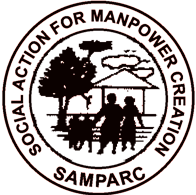 SOCIAL ACTION FOR MANPOWER CREATION.9, Varad Apartment, 292, Yashwant Nagar, TalegaonDabhade,Pune-410507, Maharashtra, India.Tel: 02114-227335/231472, M:9766343456Email: samparc6@gmail.com, Websitewww.samparc-india.orgA PROJECT TO SUPPORT COMMUNITY EDUCATION CENTERS FOR 70 ECONOMICALLY POOR, DISADVANTAGED, SCHOOL DROPOUTS CHILDREN OF AAREY COLONY (1.Chafyacha Pada 2.Vanicha Pada) Mumbai, MAHARASHTRA  INTRODUCTION AND BACKGROUND OF SAMPARC:SAMPARC (Social Action for Manpower Creation) is a non-profit making Public Charitable Trust in India,  established in 1990 for the rehabilitation, care and educational development of orphan children, children of sex workers and all other needy, poor and disadvantaged children.SAMPARC was started by Shri. Amitkumar Banerjee and Smt.Lata Pande with 7 orphan children with the hope to make a model children village where orphan and needy children will find a suitable home will get love, affection and confidence and can see a better future. The main aim of SAMPARC is that whether a child is orphan, needy or a disadvantage child he or she should grow along with the children of village community. SAMPARC developed this approach so that children in a children’s Village or home shall grow under Community umbrella.  .The basic strength for developing orphan children is that giving common identity as children of SAMPARC and children of community.The success of SAMPARC was recognized by the Government of India and awarded “National Child Welfare Award” to SAMPARC in 1998.Now SAMPARC has 9 centres in India - 6 centres in Maharashtra and 1 centre in Gujarat, West Bengal and Rajasthan – supporting 650 children, both boys and girls under the children’s home program. SAMPARC runs a high school in Bhambarde, 16km from Lonavala, with residential facilities for 160 poor and tribal children. This is the only high school amongst the surrounding 16 tribal villages. Through SAMPARC Rural Hospital and Medical Mobile Van, SAMPARC is providing medical support to 10000 families of 40 villages of Maval and Mulshi Taluka of District Pune. SAMPARC is also working with poor women and supporting 650 women of credit co-operative families where 185 Self Help Groups are supported with various income generation activities, housing for 100 families from financial weaker section of community from District Pune. SAMPARC also runs a Vocational Training Centre at Malvali near Lonavala for rural school dropouts and courses recognised by Central Government and State Government in trades electric wireman, welding, , Basic computer, tailoring, beautician course etc.  Under Community Education Support Program 1000 Community children both boys and girls are benefitted in the State of Maharashtra, Gujarat, Uttar Pradesh Rajasthan and West Bengal.SAMPARC COMMUNITY EDUCATION CENTER INTIATIVES:SAMPARC is recognised as one of the leading child development agency of our country looking its experience in nurturing the children to be the responsible citizens of our country. We believe that education is the Key to Change any situation. With this reason SAMPARC intend to start its initiatives through four Communities education centres at Aarey Colony, Mumbai Maharashtra. Through this Community education Center we will cover 70 Children who come from Poor economic condition disadvantaged and drop out children at the colony (Tribal Villages located in Aarey Colony). This initiative of Community education Center will safeguard 70 children and will keep them in continuation of education and will develop their confidence in making future. SAMPARC is also aiming to engage maximum of volunteers through education, sports and extracurricular activities. Volunteers will engage themselves in shaping the future of Colony children.PROBLEMS STATEMENT This proposed project is of Aarey colony which is nearest to economic backbone of the country and is recognised one of the biggest Asian metro which is always on move for making money. The Project location is about 40 kms from CST Mumbai and hardly 10 kms from one of the recognised known internationally (IIT) Powai.  Despite being nearest to the city this place was in a painful condition with no electricity, proper jobs, decent houses and water supply. Also children were dropping out of school at a very tender age to take care of their family and younger siblings.Children are sometimes witness to domestic violence by the father on the mother or the child himself, which at that age is difficult to apprehend for the child.Facing various issues like financial, poor parenting, being tagged a slow learner etc, many children get school dropouts and get engaged in labour work for their survival.  Parent’s illiteracy is at very high level, parents are engaged with domestic labour work and children are helping parents for their survival, catering to younger siblings, social taboos on the onset of puberty, sex discrimination from parents are the main factors of school dropouts and illiteracy. Due to all these reasons they are certainly denied with the opportunity to get the basic knowledge to get literates.FORMAL EDUCATION IS UNREACHED TO COLONY CHILDREN: They have to travel long distances from 2 kms to 6 kms, by walk to attend the school; Formal education is not in the priority of the families & due financial burden family not ready to take any responsibilities. Due to poor economic conditions of the parents they cannot afford the cost to purchase even, uniforms, note books for children educationNeither the teachers nor any agency taking consideration towards their needs and safeguarding the children future. OBJECTIVES:Prime focus of the initiative will be education; which is a key for anyone to overcome the severe situations. No one should be forbidden from their basic rights of education.To build a secure and respected future for every child of the society. To overcome the present condition we will have to work on irradiate of all the old beliefs and assumptions from the society. Healthy thoughts SAMPARC team will take special concern towards healthcare and sanitation by involving the volunteers through engagement activities. Promotion of Value education for children to groom with principles and values to be responsible citizen of the country.Promotion of sports and extracurricular activities/workshops for children to explore and groom themselves The overall objective of this project is to improve the educational status of poor children. PROJECT IMPLEMENTATION PLAN:SAMPARC community education Center at Aarey Colony will be informal education Center free for Colony children, under privileged children comprising of 70 children in two locations of the colony the preference will be for child labours, school dropouts, slow learner and economical poor family children.From Monday to Saturday academic, Value education, sports and extracurricular classes will be conducted for 2-3 hours for these children These children will be provided with special guidance to overcome their problems of dropouts, absenteeism and these problems would be minimized in schools as well as slow learners will get opportunity to improve their learning skills.The Children who are school drops outs will be enrolled in School as per their age.Children will receive the guidance from professional and experienced Teachers. They will be appointed locally or nearby places only.To monitor the progress of the children we will conduct their exams as per their class this will be as per our norms not as per Govt examinations.All the project children will be taken under the umbrella comprising of Love, care, empathy and grooming them in child friendly atmosphere. Regular sports activities internally along with extracurricular activities will be conducted every fifteen days for getting maximum engagement and involvement of Center children.Once in a month staff will meet the parents and will update them with their children’s progress. To build the self-confidence of children, guidance by our professional experienced teachers will be provided accordingly.Internal review and staff meetings will be conducted every first week of the month to monitor the progress of the project.MAJOR ACTIVITIES IN BRIEF:Children here are attending Govt schools/Trust schools at Colony, the condition of education standard is really poor with new initiative we would like to appoint four teachers who will facilitated the community based educational activities. We will make arrangement of mattress for children to seat properly and will get the feel of classroom for children to learn as project initiation since the beginning will involve and engage community to get support for all the project activities implemented at Aarey Colony. Children from the centre will get the guidance from CSR employees who will plan their employee engagement activities for children to develop their skills, educational level, value education, sports etc. ACDEMIC TUTORING We will provide educational support to Aarey colony children at Center by giving them tutoring for difficult subjects like maths, Science and English. All the children in the centre will receive tutoring in the centre after returning from school with personal attention. Every day 2-3 hours classes will help children to remove their fear of understanding difficult subjects. The children who are school drop outs and slow learners will be given special attention to keep them in continuation of education.  SPORTS:To keep the fitness of Body and Mind, we will introduce various Indoor and Outdoor sports activities for children. This will also promote health and extra curriculum programmes, we will provide necessary sports materials for children to encourage sports career. Through volunteer engagement and proper coaching we will implement special techniques and enhance their abilities in sports career.HEALTH & NUTRITION:With help of Volunteers periodical (Basic) Medical check-up of Center children will be conducted to ensure wellbeing of all children. We will provide nutritious supplement once in a week for children for getting involved them with all our activities started under the project. EXTRA CURRICULAR ACTIVITIES:As every child has its own potential we are only the medium to promote and expose children to get explored in today’s competitive age. The children from Colony centre will be introduced as per their interest in Art and Craft making activities. We will introduce the concept of making Best out of the Waste decorative articles which will keep children in highlighting their hidden talents. Under cultural promotion participation of children in various cultural activities like Dance, Singing, Acting; basic coaching can be shared with interested children by volunteers.APPRECIATION AWARDS FOR RECOGNISING VOLUNTEER WORK:To recognise the valuable contribution made towards developing the children we will recognised ones efforts we will facilitate them with appreciation of their work carried in constructing the children with values and principles to become the responsible citizens of the country .The employee who are engaged in volunteer activities will get a chance to get nominated for the awards and recognition.PROPOSED NEEDS FOR AAREY COLONY PROJECT:SAMPARC in new start of running its activities for children at Aarey Colony (1.Chafyacha Pada 2.Vanicha Pada) will need to establish the local support and to get started with project implementation will require Capital and Recurring expenses to run the project.Donation to SAMPARC is exempted under 35AC for 100% Tax Exemption and 50% tax exemption under 80G.Details of SAMPARC:Statutory information of SAMPARC:We look forward for your association with SAMPARC and a long-term partnership for making better future of the needy children. With warm regards, Yours sincerely, Amitkumar BanerjeeFounder Director/Secretary-SAMPARCSr. No Activity Per Month (In India Rupees)Annual Amount (Rupees)Personnel Expenses 12 Subject TeachersRs. 5000 Per person 1200002One Project ManagerRs. 15000 per month180000Total  A300000Recurring & Capital Cost 1Sports Items for 2 Locations Rs. 5000 Per location 100002Stationary items for 70 Students  Rs. 500 Per Child  3500032 Green BoardsRs. 2000 per board 40004Seating Mats in 2 Locations Rs. 7000 per location140005Educational Charts for 2 locations Rs. 4000 Per location80006Appreciation Awards For Volunteers150007Snacks/Sweets for Students once in a Week Rs. 700 per week Rs. 2800336008Travelling & Conveyances expenses Rs. 2000 per month 240009Telephone, Internet & Mobile Expenses Rs. 1500 Per month 1800010Office Stationary & other Expenses Rs. 1000 per month 1200011Projector60000Total B 233600Grand Total A+B 533600Name of the NGO:Social Action For Manpower Creation –SAMPARCYear of Establishment:1990Causes for which the NGO works:Rehabilitation of the orphan, Children of CSW and Needy Children.Geographies covered:Maharashtra, Gujarat, West Bengal, RajasthanTotal number of beneficiaries:1570 Children, 3500 youth and 6000 womenVision of the NGO:To create self-sufficiency in the life of orphan, needy and disadvantage children and to improve their quality of life through education, better health facilities, Vocational education, and through self-development program and to involve community support and resources for optimum utilization in the benefit of children, youth and women.Mission of the NGO:To Empower the Poor, Needy Children and Disadvantaged Community People to maximize their potential & enable them to become Independent & Self- Reliant and to meet the objective by working in various states of the country.Theory of Change:Time to time identify need, approaches and working agenda for next period of 5-10 years and to evaluate cause and effect of the past. Tally different existing train guiding the NGO sectors and deciding course of action. Management Team :Mr.Amitkumar Banerjee, Post Graduate from XISS and M.Phill with research background.Mr.Anuj Singh, M.B.A. and M.Phill in Social Work.Mrs. Vindhya Bapat, M.A. Psychology from Osmania University AP.Ms.Savita Thakur,  MCom., Pune University,Sources of Funding :Government grant, Corporation, Trust and foundation, Foreign and Indian   individual donor Significant achievements :SAMPARC- 46 senior children are married, 36 Children are employed, and 81 senior children attend Higher education. SAMPARC VTC helped to employee 3800 rural school dropouts in various industries. 6000 women are with SHG Groups. Dealing 5 cores rupees annually, 100 women are benefited by houses, and about 200 tribal youth passed 10th std. from SAMPARC school. 400 smokeless ovens and 400 low cost toilets installed. 2500 children benefited by preprimary education program, BalBhavan and NFE Program. 30000 villagers improved education of their children, safe drinking water, nutrition, mother and child care, preventively health, and shops of 200 women.Name of Organization:SAMPARC- Social Action For Manpower Creation.Soc. Reg. No.:MAH/5296-90/Pune.Trust Reg No.	:F/6399/PuneFCRA Registration:Registered under FCRA            Inc. Tax Exempt:80G for 50%, 35 AC  for 100%License of Home:Issued by Women and Child Development Department Govt. of Maharashtra.Donation address to:SAMPARC- Social Action for Manpower Creation.Bank Details:A/c No. 677104000030250, IFSC Code:  IBKL0000677, IDBI Bank, Namrata Commercial, Complex, Plot No. 23, TalegaonDabhade,  TalegaonChakan Road, S.No.18, Pune-410507,Name of the Auditor:M/s. SadanandGhaisas& Company, 530Shanivarpeth, Pune.Contact person : Anuj Singh, Chief operating officer-SAMPARC 